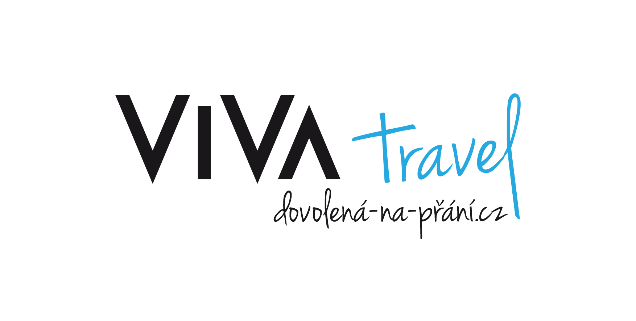 CESTOVNÍ SMLOUVA / ZÁVAZNÁ PŘIHLÁŠKA NA ZÁJEZDDŮLEŽITÉ INFORMACE - Zákazník vyplní níže požadované údaje této objednávky služeb/cestovní smlouvy a doručí osobně či odešle (poštou, emailem) na adresu cestovní kanceláře či jejího obchodního zástupce. Platbu je možné realizovat v hotovosti, bankovním převodem (při platbě uvádějte číslo faktury jako variabilní symbol), případně jiným dohodnutým způsobem. VYPLŇTE ČITELNĚ HŮLKOVÝM PÍSMEM.Tato přihláška na zájezd (cestovní smlouva) se podpisem stává závaznou. Zákazník svým podpisem stvrzuje (a to jménem všech uvedených osob), že je seznámen a souhlasí se všeobecnými smluvními podmínkami CK dovolená-na-přání s.r.o.  a se specifikací daného zájezdu/itineráře cesty.V případě vážných zdravotních omezení nebo speciálních požadavků pro tento zájezd nás prosím předem kontaktujte. CK dovolená-na-přání je pojištěna pro případ úpadku u České podnikatelské pojišťovny, č. pojistky 0201902206.Všeobecné smluvní podmínky najdete na našich webových stránkách zde. Stejně tak formulář o zájezdu.Svým podpisem klient stvrzuje, že se on i ostatní účastníci seznámili s VOP a Formulářem o zájezdu, rozumí jim a souhlasí.Všeobecné smluvní podmínky, stejně jako Formulář k zájezdům naleznete na www.vivatravel.cz na stránce Kontakty - Dokumenty ke stažení.POSTUP OBJEDNÁNÍVyplňte prosím smlouvu o zájezdu, kterou naleznete spolu s dalšími dokumenty ke stažení v zápatí na našich stránkách (www.vivatravel.cz), případně Vám ji zašleme emailem. Vyplněnou a podepsanou smlouvu lze zaslat emailem, poštou, zanést ji k nám do kanceláře či zaslat vyfocenou přes mobilní telefon (MMS, WhatsApp, Viber, Messenger). Pokud budou veškeré údaje čitelné, není nutné zasílat originál poštou. Všechny způsoby doručení smlouvy jsou si rovné. Jestliže uzavíráte smlouvu za další účastníky zájezdu, přebíráte zodpovědnost za předání potřebných informací i za dodržení podmínek zaplacení zájezdu. Za nezletilé podepisuje smlouvu zákonný zástupce.ZÁLOHA A DOPLATEKZálohová faktura na 50% z finální částky se váže k podpisu smlouvy a bude Vám zaslána ihned po Vaší akceptaci itineráře zájezdu. Tato je splatná dle data na faktuře, či dle domluvy s pracovníkem CK. Veškeré služby jsou objednávány až po obdržení zálohy na účet cestovní kanceláře. Bez platby není možné provádět jakékoli objednávky. Doplatková faktura bude zaslána 3 měsíce před odletem na Vaši dovolenou. V případě, že je zájezd objednán ve lhůtě kratší než 3 měsíce, bude zaplacena kompletní částka za zájezd při první platbě. Při obdržení jakékoli platby Vám zašleme potvrzení o přijetí platby na email.  Nedílnou součástí smlouvy jsou Všeobecné obchodní podmínky, které naleznete v zápatí webových stránek www.vivatravel.cz a rovněž je na ně odkázáno v každé smlouvě a faktuře. ZPŮSOB PLATBYPlatbu za zájezd můžete provést několika způsoby. 1) v hotovosti  na pobočce naší kanceláře na adrese Vodní 1972, 760 01 Zlín2) bankovním převodem na náš účet: Název banky:	Unicredit BankKód banky:	2700Název účtu:	dovolená-na-přání s.r.o.Číslo účtu:	8356717009Variabilní symbol – číslo vydané faktury. V případě, že nemáte ve smlouvě toto číslo uvedeno, uveďte do zprávy pro příjemce jméno objednávajícího. Zaplacením platby se rozumí den, kdy byla částka připsána na účet naší cestovní kanceláře. O tomto přijetí obdržíte potvrzení s datem zaplacení.FINÁLNÍ INFORMACE A VOUCHERYFinální dokumenty pro Vaši cestu obdržíte cca měsíc před Vaším odletem. V případě, že jste objednali zájezd v kratší době, obdržíte všechny dokumenty v nejkratším možném čase po potvrzení zajištění všech Vámi objednaných služeb. Dokumenty obdržíte v elektronické podobě prostřednictvím naší aplikace či emailem.SLEVOVÝ SYSTÉM CK VIVA TRAVEL1) Věrnostní sleva. Naši stálí klienti od nás automaticky získávají věrnostní slevu. Tato se liší dle výše ceny zájezdu. Pro zájezdy v ceně do 50.000 Kč/os. náleží klientovi sleva 2.000 Kč/os/zájezd. Pro zájezdy v ceně nad 50.000 Kč činí výše slevy 3.000 Kč/os./zájezd. Stálá sleva pro VIP zákazníky činí 5.000 Kč/os./zájezd. VIP zákazníkem se stává ten, který v posledních 3 letech absolvoval alespoň jeden zájezd v základní hodnotě nad 100.000 Kč/os.2) Sleva za včasné přihlášení na zájezd s českým průvodcem. Pokud se na zájezd s českým průvodcem pořádaným naší CK přihlásí klient více než 6 měsíců předem, náleží mu jednorázová sleva 3.000 Kč/os.3) Skupinová sleva se uplatňuje na cenu programu zájezdu bez mezinárodních letenek. Slevu 2% může uplatnit každý člen skupiny o velikosti 8 a více osob. Slevu 30% z ceny programu získá vedoucí skupiny 15 a více osob. Maximální slevu 100% získává vedoucí zájezdu u skupin 25 a více osob. 4) Sleva na dítě. Dětskou cenu je možné uplatnit pro děti do 12 let. Rozhodující je věk v den návratu zpět ze zájezdu. Dětská cena se může lišit dle destinace a zájezdu a sdělíme Vám ji na dotaz. Ostatní slevy lze uplatnit dle pravidel na slevy pro dospělé.PRAVIDLA PRO UPLATNĚNÍ SLEV	1) Slevy uvedené v procentech se počítají ze základní ceny zájezdu po odečtu ceny mezinárodních letenek bez dalších služeb za příplatek.2) Slevy je možné uplatit pouze při podpisu smlouvy a nelze je nárokovat zpětně.3) Lze kumulovat slevy 1, 2, 4 do maximální výše 10% ze základní ceny zájezdu po odečtu mezinárodních letenek. Ostatní slevy jsou navzájem nekumulovatelné. 4) Slevy (kromě VIP slevy) nelze uplatnit u zájezdu Cesta kolem světa s českým delegátem.5) Věrný klient je každý, kdo se již zúčastnil zájezdu pořádaného CK Viva Travel.Jméno, příjmeníAdresa vč. PSČDatum narozeníTelefonEmail123456Název zájezdu: Název zájezdu: Termín zájezdu: Termín zájezdu: Základní cena zájezdu na osobu: Základní cena zájezdu na osobu: Včetně mezinárodních letenek:ANO/NESleva: Sleva: Číslo faktury (variab. symbol):S českým průvodcem: ANO/NEObjednávka doplňkových služebObjednávka doplňkových služebCestovní pojištění:                      ANO/NEStorno pojištění:   ANO/NEJednolůžkový pokoj:                   ANO/NEOddělené postele:                      ANO/NEFakultativní výlety: ANO/NE  Poznámky a upozornění pro CK: Poznámky a upozornění pro CK: Celková cena:  Datum uzavření cestovní smlouvyPodpis zákazníkaPodpis zástupce CK